Use this map to answer the questions! 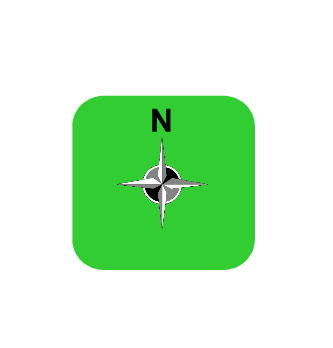 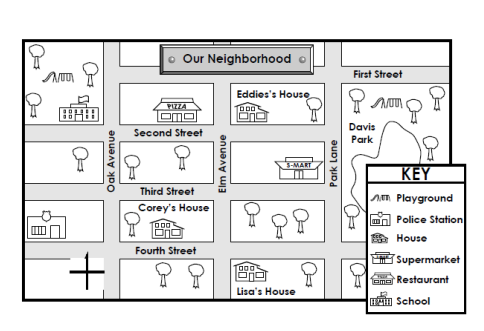 